Моя мама училась в нашей школе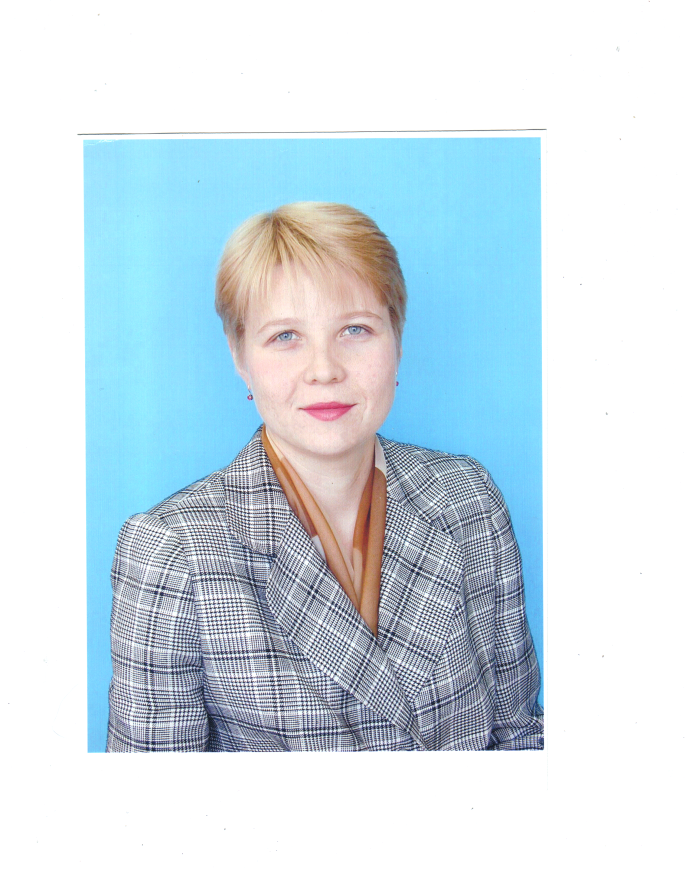 	Моя мама, Харитонова (Лазарева) Елена Юрьевна, обучалась в средней школе №29 с первого класса. В первый класс она пошла в 1977 году. Классным руководителем у них была замечательная учительница Раиса Петровна Рубцова. Она учила их красиво писать, быстро читать и считать. Никогда она на уроках не кричала, была очень сдержанной, доброй: все называли ее «классной мамой». Но, к сожалению, ей пришлось в 1979 году уволиться. Ребята до сих пор поддерживают с ней связь, она на пенсии, но всех своих учеников помнит по имени. 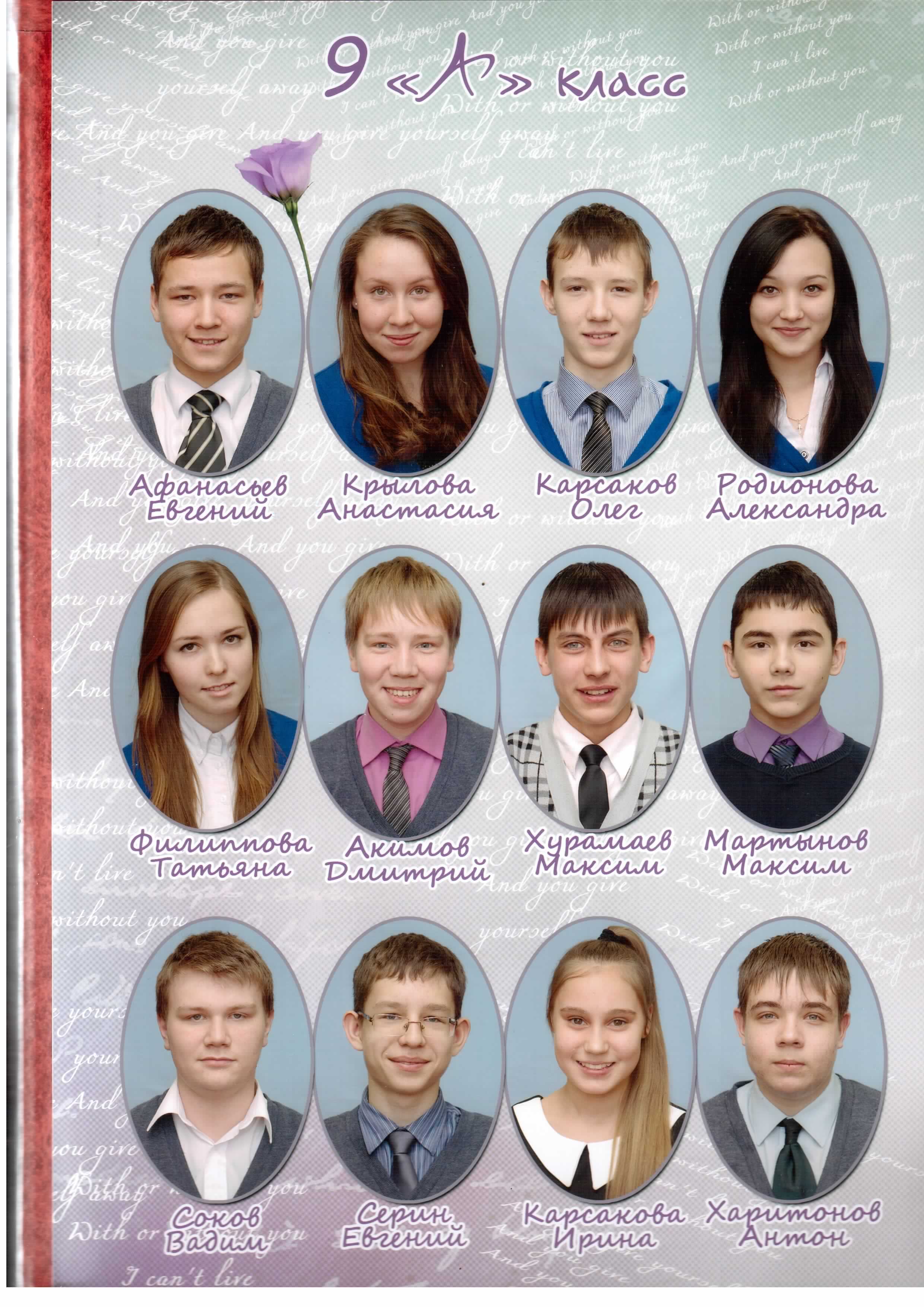 	Классным руководителем с 4 по 10 классы была учитель французского языка Римма Николаевна Ратобыльская.  Сейчас Римма Николаевна на пенсии, но своих учеников помнит. Жизнь в классе была очень интересная: проводили классные вечера, субботники, собирали макулатуру и металлолом, в старших классах были  бессменными ведущими новогодних елок (сами писали сценарии, делали музыкальные подводки) и школьных дискотек. Много учеников из класса были в активе школы. Моя мама была председателем учкома школы, т.е. отвечала за успеваемость учеников.  За активное участие в жизни школы мама вместе с другими учащимися в 10 классе была награждена путевкой в город Ленинград, сейчас это город Санкт-Петербург. Мама окончила школу в 1987 году. Но со школой так не хотелось расставаться, и она начала работать старшей пионервожатой. В стенах этой школы вместе с учебой она провела 12 лет. В 1989 году она поступила в Чувашский педагогический институт им. И.Я. Яковлева на филологический факультет. 11а класс, Харитонов Антон